CURRICULUM VITAE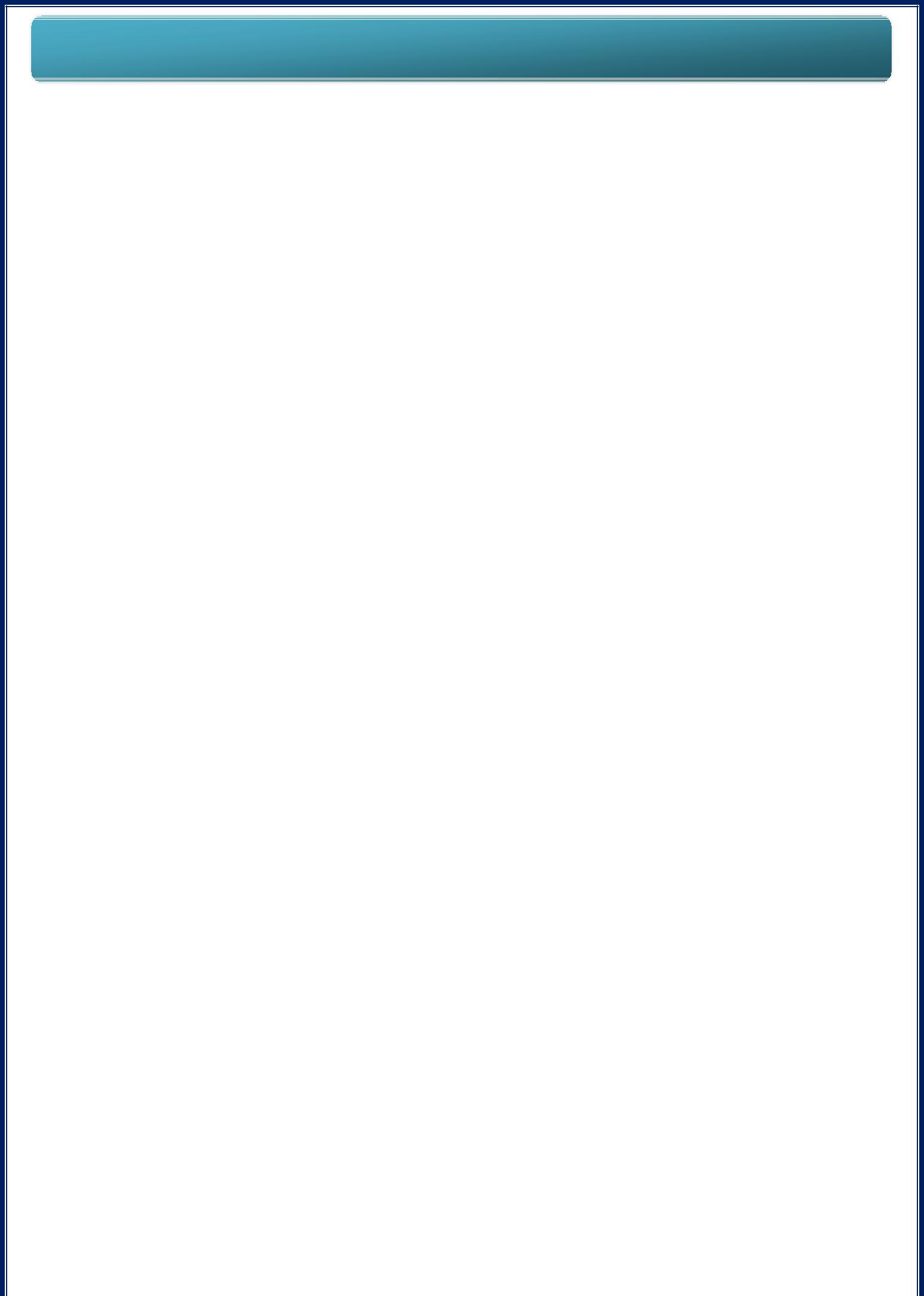 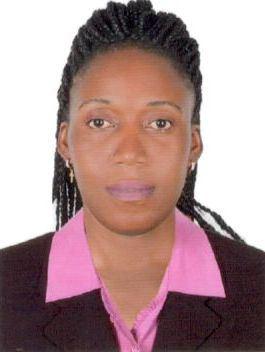 CARINE Address	:	Al Satwa Dubai, UAEEmail	:	carine.385212@2freemail.com POSITION APPLY FOR: WAITRESS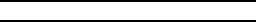 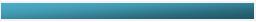 CAREER OBJECTIVE:To be able to have an opportunity to practice and conduct my acquired skill and knowledge in a manner compatible with the dignity of my profession, and to be able to meet new challenge that would promote constant learning and professional maturity.PROFESSIONAL PROFILE:A Reliable, adaptable and loyal person who posses excellent communication and Personal skills.A self motivate person with enormous energy and determinationAttentive and details enthusiasm, strong determination with positive perception.EDUCATIONAL QUALIFICATION:High School CertificateWORK EXPERIENCE:DUTIES AND RESPONSIBILITY:Providing a warm welcome for customers.Receive food & drink orders & serve customer requests to the standards required.Serving dishes to customers at tables.Ensure timely delivery of all food & beverage items to customers.Understand menu content and keeping up to date with any menu changes.Making recommendations from the menu if requested.Answer guest queries in a polite and helpful manner.Clearing cutlery and dishes away from tables.Passing food orders through to the kitchen staff promptly.Ensuring the food service area is left clean and tidy once all the guests have left.PERSONAL SKILLS:Good communication and interpersonal skillsHard working with team membersHave the ability to work for long hoursHave the ability to work under pressurePERSONAL DETAILS:LANGUAGE KNOWN:EnglishDECLARATION:I hereby declare that all the information's furnished above are true and correct to be best of my knowledge and belief.COMPANY NAME:CHARIOT RESTAURANT BUEAPOSITION:WAITRESSPERIOD:02 YEARSCOUNTRY:CAMEROONNationality:CameroonianGender:FemaleDate of Birth:23 JUN 1984Marital Status:SingleReligion:ChristianVisa Status:Visit Visa 